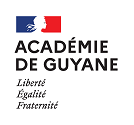 PORTFOLIO DE COMPETENCESCAP EPCEQUIPIER POLYVALENT DU COMMERCEPréambuleTout au long de votre formation, vous allez constituer votre portfolio. Afin de bien comprendre son utilité, lisez les explications ci-dessous.QUOI ? Qu’est-ce qu’un portfolio ?Il s’agit d’un dossier personnel numérique et/ou papier dans lequel vous allez collecter un certain nombre de travaux professionnels. Ces travaux professionnels devront être des activités significatives.QUI ? Qui est concerné ?TOUS les élèves/candidats préparant le CAP EPC Equipier Polyvalent du Commerce.OU ? Où sera stocké/rangé le portfolio ?Le portfolio papier est rangé dans l’armoire de la classe.Le portfolio numérique est stocké dans le serveur interne du lycée.QUAND ? Quand réaliser le portfolio ?TOUT au long de l’année, après chaque scénario et durant ou après les PFMP.COMMENT ? Comment composer son portfolio ?Le portfolio rassemble tous les comptes-rendus d’activités qui sont puisés dans vos expériences personnelles et professionnelles (= vécues en entreprise) et tout au long de votre formation au lycée.Grâce au portfolio, vous pourriez :vous présenter ;visualiser vos progrès, vos points forts et vos réflexions ; avoir un certain nombre de travaux significatifs qui serviront aussi à la validation des compétencesCOMBIEN ? Combien de comptes-rendus d’activité sont exigés ?Chaque élève/apprenti présentera dans son portfolio à minima 9 activités significatives réalisées tout au long de son parcours de formation de la seconde à la Terminale. 3 qui relèvent du bloc 1 : Recevoir et suivre les commandes3 qui relèvent du bloc 2 : Mettre en valeur et approvisionner3 qui relèvent du bloc 3 : Conseiller et accompagner le client dans son parcours d’achatPOURQUOI ? Quel est objectif du portfolio ?L’objectif premier du portfolio est de centraliser vos travaux professionnels (activités significatives) qui permettront à vos enseignants de vous positionner sur l’acquisition (ou non) des compétences dans le cadre de votre formation.Quelles sont les activités significatives réalisées en établissement scolaire ou centre de formation ?(liste non exhaustive)	Comptes-rendus d’activité	Supports numériques Ex : diaporama ou autres outils de présentation…	Supports de communication visuelleEx :  flyers, logo, communication réseaux sociaux, carton d’invitation VP,  Annonces sur réseau…	Vidéos, capsules audios	Interview	Organigramme	Mise à jour d’un site web	Réalisation d’une plaquette commerciale	Rédaction d’une lettre ou d’un mail	Autre document/ support réaliséQuelles sont les activités significatives réalisées en milieu professionnel ?(liste non exhaustive)	Comptes-rendus d’activité	Fiches signalétiques	Supports numériques Ex : diaporama ou autres outils de présentation…	Activités en entreprise Ex : animation, dégustation, soirée nocturne…	Supports de communication visuelleEx : flyers, logo, communication réseaux sociaux, carton d’invitation VP  Annonces sur réseau	Vidéos, capsules audios	Interview	Organigramme	Mise à jour site web	Réalisation d’une plaquette commerciale	Rédaction d’une lettre ou d’un mail	Autre document/ support réaliséPARTIE 1 : Ma présentation personnelleMon CVMes autres supports ( fiche signalétique de l’organisation, carte heuristique, photos…)PARTIE 2 : Mes comptes-rendus d’activité professionnelleEP1 - Réception et suivi des commandesEP2 - Mise en valeur et approvisionnementEP3 - Conseil et accompagnement du client dans son parcours d’achatNOM :PRENOM :SESSION :ETABLISSEMENT :SOMMAIREEP1 - RECEPTION ET SUIVI DES COMMANDESCOEFFICIENT 3BLOC 1Recevoir et suivre les commandesACTIVITESRéception et suivi des commandes Participer à la passation des commandes fournisseursRéceptionnerStockerPréparer les commandes destinées aux clients Traiter la demandeParticipation à la passation des commandes fournisseursRéception des marchandisesContrôle quantitatif et qualitatif des livraisonsComparaison du bon de commande et du bon de livraison Relevé et transmission des anomalies rencontréesStockage des marchandisesMaintien de l’organisation et de la propreté de la réserveContribution à la traçabilité des marchandises Préparation des commandes destinées aux clients Gestion des colis livrés pour les clients : réception et retoursTri et évacuation des déchets CONTEXTE PROFESSIONNELCONTEXTE PROFESSIONNELRESSOURCESRELATIONSDonnées et informations- Le cadencier de commande- Le bon de commande- Le bon de livraison- Les documents commerciaux- Les documents de transport de marchandises- La base de données fournisseurs- La base de données clients- Le plan de la réserve- La fiche de relevés de température- Les documents de suivi d’hygiène et de sécurité- Les procédures de l’entreprise (réception, stockage, inventaire, préparation de commandes, anomalies, retrait de marchandises…)Équipements et outils numériques- Les logiciels, applications et matériels nécessaires à l’activité- Le matériel de manutention ne nécessitant pas un permis spécifiqueRelations internes :- Hiérarchiques : responsable de l’unité commerciale, responsable de l’espace commercial, chef de rayon, responsable de l’entrepôt…- Fonctionnelles : équipe de vente, service logistique, service après-vente, service réception, services de sécurité…Relations externes :- Fournisseurs- Transporteurs - Livreurs- Clients …EP2 - MISE EN VALEUR ET APPROVISIONNEMENTCOEFFICIENT 5BLOC 2Mettre en valeur et approvisionner ACTIVITESMise en valeur et approvisionnementApprovisionner, mettre en rayon et ranger selon la nature des produits Mettre en valeur les produits et l’espace commercialParticiper aux opérations de conditionnement des produitsInstaller et mettre à jour la signalétiqueLutter contre la démarque et participer aux opérations d’inventaireApprovisionnement, mise en rayon et rangement des produitsAnticipation des ruptures et réassortimentDétection et retrait des produits impropres à la venteMise en valeur des produits et de l’espace commercialParticipation aux opérations de conditionnementPréparation et nettoyage des équipements et mobiliersInstallation et mise à jour de la signalétiqueParticipation à la lutte contre la démarque connue et inconnueParticipation aux inventairesCONTEXTE PROFESSIONNELCONTEXTE PROFESSIONNELRESSOURCESRELATIONSDonnées et informations- Les consignes de travail et procédures- Les règles d’hygiène et de sécurité- Le plan du magasin- Le plan de marchandisage- Le plan d’implantationÉquipements et outils numériques- Les équipements digitaux et numériques - Le logiciel commercial - Les appareils de lecture optique de codes-barres - Les outils de signalétique- Le matériel de nettoyage- Le matériel de manutention et d’aide à la manutention- Le matériel de contrôleSelon l’activité de l’unité commerciale :- Les présentoirs- Les vitrines et mobiliers- Les portants et cintres…Relations internes :- Hiérarchiques : chef d’équipe, responsable de rayon, responsable de secteur, responsable de l’unité commerciale, gérant- Fonctionnelles : équipe de vente, service de gestion des stocks, étalagiste-décorateur, équipe de fabrication en laboratoire (produits alimentaires)Relations externes :- Fournisseurs- Livreurs- Transporteurs- Organismes de contrôleEP3 - CONSEIL ET ACCOMPAGNEMENT DU CLIENT DANS SON PARCOURS D’ACHATCOEFFICIENT 6BLOC 3Conseiller et accompagner le client dans son parcours d’achatACTIVITESConseil et accompagnement du client dans son parcours d’achatPréparer son environnement de travail Prendre contact avec le clientAccompagner le parcours client dans un contexte omnicanalFinaliser la prise en charge du clientRecevoir les réclamations courantesPréparation de l’environnement de travailAccueil et prise en charge du clientOrientation du client vers le produit adaptéInformation et conseil des clients sur les produits et services offerts et associés à la venteAide aux clients dans l’utilisation des équipements et des appareils de démonstration, de paiement ou de réservation automatiquePrésentation et / ou démonstration et / ou dégustation du produitProposition des services associés et complémentairesPrise de commande du clientRemise des colis et des sacs aux clients Enregistrement des achats et /ou des retoursEncaissementRéalisation des opérations complémentaires à l’encaissementFinalisation de la prise en charge du client Réalisation des opérations de clôture du poste caisseRéception des réclamations clients et transmission au responsableCONTEXTE PROFESSIONNELCONTEXTE PROFESSIONNELRESSOURCESRELATIONSDonnées et informations- Les consignes de travail et procédures- Les fiches de poste- Les stocks- Les fiches techniques et les fiches produits - Les catalogues (y compris promotionnels) et tarifs- La législation et la règlementation en vigueur (matériel, gestes et postures, moyens de paiement, vente d’alcool…)- Les conditions d’acceptation des montants et moyens de paiement - Les codes rayons et codes promotions - Les statistiques de vente- L’état récapitulatif de fin de journéeÉquipements et outils numériques- Les équipements digitaux /numériques (smartphones, écrans tactiles et tablettes connectés ou non, cabines d’essayage virtuelles avec réalité augmentée ou non…)- Les logiciels et les applications nécessaires à l’activité- Les outils de vente (démonstration, test,…)- Les outils de prise de commande- La signalétique - La caisse et les périphériques - Le logiciel de caisse - Le fonds de caisse- Les appareils de détection de fausse monnaie - Le mobilier (fauteuil et plan de caisse ergonomiques…)- Le téléphone - Le petit matériel (stylo, rouleaux, sacs…)- Le nécessaire de nettoyage- La tenue professionnelleRelations internes :- Hiérarchiques : responsable de l’unité commerciale, responsable de secteur, responsable de rayon, services administratifs, etc.- Fonctionnelles : équipe de vente, équipe caisse, service de gestion des stocks, service logistique, service après-vente, agents de sécurité, etc.Relations externes :- Clients- Fournisseurs- Transporteurs- Livreurs- Autres unités commerciales (de la marque, de l’enseigne, du groupe, de la franchise)